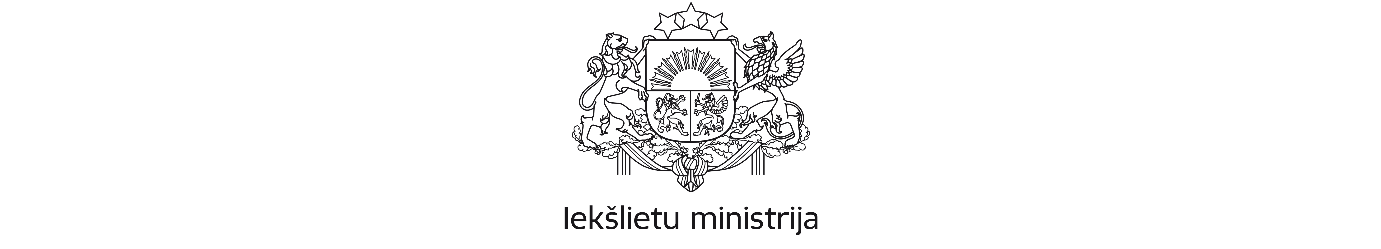 Čiekurkalna 1. līnija 1 k-2, Rīga, LV-1026; tālr. 67219263; e-pasts: pasts@iem.gov.lv; www.iem.gov.lvIekšējās drošības fonda, Patvēruma, migrācijas un integrācijas fonda un Finansiāla atbalsta instrumenta robežu pārvaldībai un vīzu politikai 2021.-2027. gada plānošanas perioda uzraudzības komitejas LĒMUMS Nr. 1Rīgā1.§Apstiprināt Iekšējās drošības fonda, Patvēruma, migrācijas un integrācijas fonda un Finansiāla atbalsta instrumenta robežu pārvaldībai un vīzu politikai 2021.–2027. gada plānošanas perioda uzraudzības komitejas reglamentu (K.Āboliņš, S.Sproģe-Rimša, E.Bole, D.Andžāne, V.Ernstsone, I.Kažoka, A.E.Griķe, R.Innusa, I.Lase, I.Lipskis, A.Maldups,  O.Gaidamovičs, J.Matisāns, J.Pogrebņaks, N.Grūbis, V.Mangalis, M.Sīmane, J.Streļeca, I.Vilcāne, I.Zitāns)Pamatojoties uz:1) Eiropas Parlamenta un Padomes 2021.gada 24.jūnija  Regulu  Nr.2021/1060, ar ko paredz kopīgus noteikumus par Eiropas Reģionālās attīstības fondu, Eiropas Sociālo fondu Plus, Kohēzijas fondu un Eiropas Jūrlietu un zivsaimniecības fondu un finanšu noteikumus attiecībā uz tiem un uz Patvēruma un migrācijas fondu, Iekšējās drošības fondu un Finansiālā atbalsta instrumentu robežu pārvaldībai un vīzu politikai (turpmāk – Regula Nr.2021/1060) 38.panta 2.punktu;2) Ministru kabineta 2021.gada 6.oktobra rīkojuma Nr.695 “Par Iekšējās drošības fonda, Patvēruma, migrācijas un integrācijas fonda un Finansiālā atbalsta instruments robežu pārvaldībai un vīzu politikai atbildīgajām iestādēm” 3.punktu,Iekšlietu ministrija kā Iekšējās drošības fonda, Patvēruma, migrācijas un integrācijas fonda un Finansiāla atbalsta instrumenta robežu pārvaldībai un vīzu politikai 2021.-2027. gada plānošanas perioda (turpmāk – fonds) vadošā iestāde sadarbībā ar fonda uzraudzības komitejas locekļiem ir sagatavojusi fonda uzraudzības komitejas reglamentu.Komiteja nolēma:Apstiprināt fonda uzraudzības komitejas reglamentu.Pielikumā:Fonda uzraudzības komitejas reglaments uz 5 lp.Uzraudzības komitejas vadītājs 
Iekšlietu ministrijas valsts sekretāra vietnieks	              Kaspars ĀboliņšIekšlietu ministrijas Ārvalstu investīciju attīstības un uzraudzības departamenta Starptautisko                            Diāna Lapoškoprojektu koordinācijas nodaļas eksperte	DOKUMENTS PARAKSTĪTS AR DROŠU ELEKTRONISKO PARAKSTU UN SATUR LAIKA ZĪMOGU11.06.2024  Nr.8.2-9/124Komitejas vadītājs:Iekšlietu ministrijas valsts sekretāra vietnieks Komitejas vadītāja vietniece:Iekšlietu ministrijas Ārvalstu investīciju attīstības un uzraudzības departamenta direktore Komitejas locekļi ar balsstiesībām:Latvijas Iekšlietu darbinieku arodbiedrības valdes loceklisIekšlietu ministrijas Informācijas centra priekšnieka vietniece stratēģijas un attīstības jautājumosIzglītības un zinātnes ministrijas Valsts valodas politikas nodaļas vadītājaSabiedriskās politikas centrs “Providus” vadītājaBiedrības “Gribu palīdzēt bēgļiem” robežas monitoringa speciālisteNodrošinājuma valsts aģentūras direktoreFinanšu ministrijas Eiropas Savienības fondu stratēģijas departamenta Izvērtēšanas nodaļas vadītājaLabklājības ministrijas Darba tirgus politikas departamenta direktorsSatiksmes ministrijas Transporta loģistikas un starptautiskās sadarbības koordinācijas departamenta direktora vietnieks - Transporta loģistikas nodaļas vadītājsValsts robežsardzes Galvenās pārvaldes Bruņojuma, apgādes un tehnisko resursu pārvaldes priekšnieks Biedrības “r.a. “Siltumnīca”” vadītājsĀrlietu ministrijas Konsulārā un diplomātiskā nodrošinājuma direkcijas vadītājs – vēstnieksValsts policijas priekšnieka vietnieksPilsonības un migrācijas lietu pārvaldes priekšnieka vietnieksValsts Kancelejas Pārresoru koordinācijas departamenta Valsts attīstības plānošanas nodaļas konsultanteUkrainas atbalsta biedrības valdes locekleLabklājības ministrijas Sociālās politikas plānošanas un attīstības departamenta vadošā eksperte horizontālā principa koordinēšanas un ieviešanas uzraudzības jautājumosValsts ugunsdzēsības un glābšanas dienesta priekšnieka vietnieksKomitejas pārstāvji ar padomdevēja tiesībām:Finanšu ministrijas Eiropas Savienības fondurevīzijas departamenta direktore Pārstāvji no Eiropas Komisijas DG HOME sektora:Eiropas Komisijas Migrācijas un iekšlietu ģenerāldirektorāta Nodaļas DG HOME E.3. "Ziemeļu, Rietumu un Centrālā Eiropa (II)" vadītāja vietnieceEiropas Komisijas Migrācijas un iekšlietu ģenerāldirektorāta programmu vadītājsEiropas Komisijas Migrācijas pārvaldības koordinācijas nodaļas politikas darbinieceLēmuma sagatavotāja:Iekšlietu ministrijas Ārvalstu investīciju attīstības un uzraudzības departamenta Starptautisko projektu koordinācijas nodaļas eksperte                          Kaspars ĀboliņšSanta Sproģe-Rimša- Edgars Bole- Diāna Andžāne- Vineta Ernstsone- Iveta Kažoka- Anna Elizabete Griķe- Ramona Innusa- Inese Lase
-        Imants LipskisAndris MaldupsOļegs Gaidamovičs Juris MatisānsJurijs Pogrebņaks
    Normunds Grūbis   -       Vilmārs Mangalis-     Māra SīmaneJana StreļecaInese VilcāneIntars ZitānsNata Lasmane   -    Giulia CamozziniClaudio CatalanoSamira Gonsalves      -       Diāna Lapoško